ПЛАНработы первичной профсоюзной организации работников НИ ТГУ на  2023 годУтвержден* Профсоюзным  комитетом НИ ТГУ26 января 2023 г. Протокол № 50Председатель первичной профсоюзной организации работников Томского государственного университета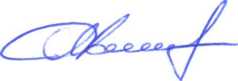 О.Э. Мерзляков 		Томск, 2023РАЗДЕЛ 1.СОБРАНИЯ, КОНФЕРЕНЦИИКонференция трудового коллектива по принятию Коллективного договора на 2024-2027 гг.Срок: декабрь.Отв.: ректор НИ ТГУ Галажинский Э.В., Мерзляков О.Э., согласительная комиссия.РАЗДЕЛ 2.ВОПРОСЫ, РАССМАТРИВАЕМЫЕ НА ЗАСЕДАНИЯХ ВЫБОРНЫХ КОЛЛЕГИАЛЬНЫХ ОРГАНОВ организации (ПРОФСОЮЗНЫЙ КОМИТЕТ, ПРЕЗИДИУМ)2.1: Об утверждении плана и регламента работы ПК ТГУ на 2023 год.Об утверждении исполнения сметы доходов и расходов ПК ТГУ за 2022 год Об утверждении сметы доходов и расходов на 2023 год.О смотре-конкурсе на лучшую постановку работы профсоюзных групп по защите социально-экономических интересов членов профсоюза в 2023 г.Срок: январь 2023 г. Отв.: председатель профсоюзной организации ТГУ Мерзляков О.Э., бухгалтер Аркадьева Г.В., организационно-массовая комиссия. 2.2: Утверждение Соглашения по охране труда на 2023 г.Утверждение плана мероприятий к 145-летию Томского государственного университета.О проведении конкурсов ПО ТГУ («В ТГУ с пеленок», «Конкурс социальных проектов».Срок: февраль 2023 г. Отв.: председатель профсоюзной организации, проректор по административно-хозяйственной работе и строительству, проректор по ВСР.Комиссии ПО: по охране труда, по работе с молодёжью. 2.3:	 Утверждение списков очередности сотрудников ТГУ на получение жилья. О ходе реализации и направлениях программы «Будь здоров».Срок: март 2023 г.Отв.: председатель административно-жилищной комиссии, председатель профсоюзной организации. Комиссии ПО: жилищно-бытовая, комиссия по социальному страхованию и охране здоровья.2.4:  О ходе выполнения Коллективного договора и Отраслевого Соглашения на 2021–2023 гг. О подготовке к празднованию 78-й годовщины Победы в Великой Отечественной войне.Срок: апрель 2023 г.Отв.: председатель комиссии по работе с ветеранами, заместитель председателя по работе с ветеранами и пенсионерами, председатель профсоюзной организации, председатель комиссии по вопросам трудовых отношений и социальному партнерству.Комиссии ПО: по работе с ветеранами и пенсионерами, по организационно-массовой работе, по вопросам трудовых отношений и социальному партнерству.2.5:О проведении выездной школы профсоюзного лидера.Срок: май 2023 г.Отв.: председатель профсоюзной организации, председатель комиссии по информационной работе, председатель организационно-массовой комиссии.Комиссии ПО: организационно-массовая, по информационной работе.2.6:О подготовке к летнему отдыху сотрудников ТГУ и их детей. Утверждение списков очередности в детские дошкольные учреждения. Срок: июнь 2023 г.Отв.: зам. председателя профсоюзной организации, заведующий д/с № 49, директора баз отдыха «Киреевское», «Колодезный», летнего оздоровительного лагеря СФТИ. Комиссии ПО: по работе с детьми, социального страхования и охране здоровья.2.7:	О готовности к новому учебному году аудиторного фонда и помещений общего пользования. О готовности к новому учебному году корпусов детского сада.Срок: август 2023 г.Отв.: председатель комиссии по охране труда, заведующий д/с № 49. Комиссии ПО: по охране труда, по работе с детьми.2.8: Об итогах работы по организации летнего отдыха работников ТГУ и их детей. Об организации питания для работников ТГУ в новом учебном году.Срок: сентябрь 2023 г.Отв.: зам. председателя профсоюзной организации, директора баз отдыха «Киреевское», «Колодезный», летнего оздоровительного лагеря СФТИ, председатель комиссии общественного контроля.  Комиссии ПО: социального страхования и охраны здоровья, общественного контроля.2.9: 	О ходе выполнения Соглашения по охране труда. Об итогах проведения Всероссийского семинара-совещания председателей первичных профсоюзных организаций работников вузов, специалистов региональных (межрегиональных) организаций Профсоюза.Срок: октябрь 2023 г.Отв.: председатель профсоюзной организации, председатель комиссии по охране труда.  Комиссии ПО: по информационной работе, по охране труда.2.10: О работе профкома в 2023 г. Об итогах смотра-конкурса на лучшую постановку работы профсоюзных групп по защите социально-экономических интересов членов профсоюза в 2023 г.Сроки: декабрь 2023 г.Отв.: председатель профсоюзной организации, председатель комиссии по охране труда, председатель комиссии по информационной работе, председатель организационно-массовой комиссии.Комиссии ПО: по охране труда, по информационной работе, организационно-массовая. Раздел 3.МЕРОПРИЯТИЯ, ПРОВОДИМЫЕ КОМИССИЯМИ ПРОФКОМА3.1. Организация приобретения льготных путевок для отдыха и санаторно-курортного лечения членов профсоюза и членов их семей – «ПРОФКУРОРТ» и «Тур выходного дня», санатории-партнёры.Срок: в течение года.Отв.: гл. бухгалтер, председатель комиссии социального страхования и охраны здоровья.  Комиссии ПО: социального страхования и охраны здоровья, по информационной работе.3.2. Организация и проведение выставок: - детского творчества в дни весенних школьных каникул к 145-летию ТГУ;- народного творчества «Весенний перезвон».Страхование членов профсоюза и членов семей по программе ДМС «Антиклещ».Срок: март – апрель 2023 г.Отв.: заместитель председателя профсоюзной организации по молодежной политике, председатель комиссии по работе с детьми, председатель комиссии по работе с ветеранами и пенсионерами, председатель комиссии социального страхования и охраны здоровья.  Комиссии ПО: по работе с детьми, по работе с молодежью, по работе с ветеранами и пенсионерами, по информационной работе, социального страхования и охраны здоровья.3.3:Организация и проведение Фестиваля самодеятельного творчества и талантов сотрудников «Новые имена». Организация и проведение ежегодного семейного праздника «Чудо-Масленица в ТГУ».Срок: февраль, март, апрель 2023 г.Отв.: заместитель председателя профсоюзной организации по молодежной политике, председатель комиссии по работе с детьми, председатель культурно-массовой комиссии, председатель спортивно-массовой комиссии.Комиссии ПО: по работе с детьми, по работе с молодежью, культурно-массовая, спортивно-массовая, по информационной работе.3.4. Кубок по боулингу среди подразделений работников ТГУ, посвященный 145-летию ТГУ. Срок: май 2023 г.Организация фотовыставки «Университетские династии».Организация работы Клубов «Лирики» и «Вдохновение»; совместное заседание к 145-летию университета об университетских династиях и поэтах-песенниках ТГУ.Отв.: председатель профсоюзной организации, председатель спортивно-массовой комиссии, председатель комиссии по работе с молодежью, председатель комиссии по работе с ветеранами.Комиссии ПО: спортивная-массовая, по информационной работе, по работе с молодежью, по работе с ветеранами.3.5. Организация получения путевок в детские оздоровительные лагеря Томска и Томской области для детей работников ТГУ.Срок: II–III квартал 2023 г.Отв.: заместитель председателя профсоюзной организации, председатель комиссии по работе с детьми.Комиссии ПО: по работе с детьми.3.6. Спортивно-массовое мероприятие «Семейные старты». Срок: январь 2023 г.Отв.: заместитель председателя профсоюзной организации по молодежной политике, председатель спортивной комиссии, председатель комиссии по работе с детьми.Комиссии ПО: по работе с детьми, спортивно-массовая, по работе с молодежью. 3.7. Организация и проведение новогодних мероприятий: - проведение детского утренника;- организация новогоднего спектакля для детей сотрудников;- проведение новогоднего вечера для сотрудников;- проведение выставки самодельной новогодней игрушки.Срок: декабрь 2023 г.Отв.: председатель профсоюзной организации, заместитель председателя профсоюзной организации по молодежной политике, председатель культурно-массовой комиссии, председатель комиссии по работе с детьми.Комиссии ПО: по работе с детьми, культурно-массовая, по информационной работе, по работе с молодежью. 3.8:Подготовка и сопровождение документов, формирование списка молодых учёных НИ ТГУ для получения социальных выплат по Государственным жилищным сертификатам.Информирование сотрудников университета по ипотечным программам на льготных условиях (Ипотека с государственной поддержкой, Губернаторская ипотека и т.п.)Сроки: сентябрь – октябрь 2023 г.Отв.: заместитель председателя профсоюзной организации по молодежной политике.Комиссии ПО: по работе с молодежью, по информационной работе.3.9. Освещение работы  профсоюзной организации и подготовка выпуска информационного листка «Вместе», наполнение сайта profcom.tsu.ru.Срок: в течение года.Отв.: председатель профсоюзной организации, председатель комиссии по информационной работе, председатель организационно-массовой комиссии.Комиссии ПО: по информационной работе, организационно-массовая. 3.10. Контроль за соблюдением ТК, нормирования и оплаты труда, выполнения пунктов Коллективного договора.Срок: в течение года.Отв.: председатель профсоюзной организации, председатель комиссии по трудовым отношениям и социальному партнерству, председатель комиссии по информационной работе, председатель комиссии по организационно-массовой работе.Комиссии ПО: по трудовым отношениям и социальному партнерству, по информационной работе, по организационно-массовой работе, комиссия общественного контроля. РАЗДЕЛ 4. МЕРОПРИЯТИЯ, ПРОВОДИМЫЕ ПРОФКОМОМ СОВМЕСТНО С АДМИНИСТРАЦИЕЙ ТГУРАЗДЕЛ 5.ОБЩИЕ ОРГАНИЗАЦИОННЫЕ МЕРОПРИЯТИЯОрганизация и осуществление анализа эффективности договорного регулирования социально-трудовых отношений на региональном уровне.Срок: март – июнь 2023 г.Отв.: председатель профсоюзной организации.Участие в мероприятиях Всероссийской недели по охране труда (ВНОТ).Срок: март – апрель 2023 г.Отв.: председатель комиссии по охране труда, комитет по охране труда. Реализация проекта «Цифровизация Общероссийского Профсоюза образования».Срок: в течение года.Отв.: председатель комиссии по информационной работе, аппарат профсоюзной организации.Реализация проекта «Профсоюзное образование».Срок: в течение года.Отв.: председатель профсоюзной организации.Оказание организационно-методической помощи профбюро подразделений.Срок: в течение года.Отв.: председатель профсоюзной организации, аппарат профсоюзной организации.Реализация мероприятий: 2023 год – «Педагога и наставника».Срок: в течение года.Отв.: Председатель профсоюзной организации.* В зависимости от санитарно-эпидемиологической обстановки в плане возможны изменения.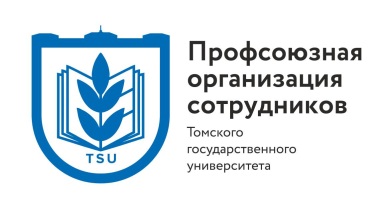 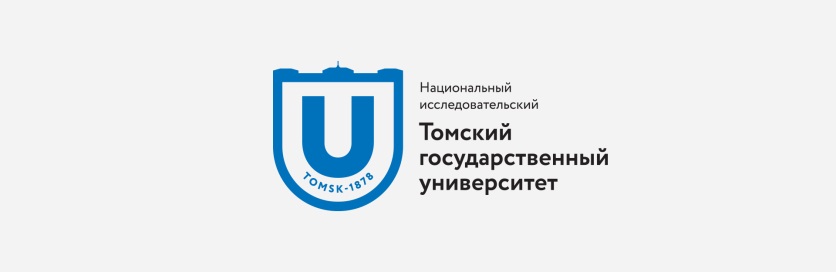 МероприятиеПланируемый периодОтветственныеи приглашенныеМероприятия по охране труда:- заключение Соглашения по ОТ- конкурс на лучшую организацию работы по ОТ в подразделениях- участие во Всероссийском конкурсе по ОТ- контроль степени готовности учебных корпусов к началу нового семестра- организация предупредительных мер по профилактике профзаболеваний работников.февральв течение годав течение года январь, августапрель, майпроректор по АХРиС проректор по ВСРпредседатель ПОотдел ОТ ТГУ комиссии профкома:- по охране труда - по информационной работе- социального страхования и охраны здоровьяОрганизация оздоровительно-диагностических мероприятий:- оздоровление работников и ветеранов ТГУ в санаториях-профилакториях РФ- лечебно-диагностические мероприятия для работников в медицинских учреждениях Томска    в течение годапроректор по ВСРпредседатель ПОпредседатель комиссии социального страхования ТГУкомиссии профкома:- социального страхования и охраны здоровья- организационно-массоваяОрганизация летнего отдыха работников ТГУ и членов их семей:- организация работы баз отдыха ТГУ- проведение субботника на б/о ТГУII–III кв.проректор по ВСРпредседатель ПО директора б/о («Киреевское»,  «Колодезный, ЛОЛ СФТИ».комиссии профкома: - социального страхования и охраны здоровья- по работе с детьми- по информационной работеСпортивные мероприятия в рамках программы «Будь здоров» в течение годапроректор по ВСРпредседатель ПОкомиссии профкома:- спортивно-массовая- социального страхования и охраны здоровья- по информационной работеОрганизация и проведение конкурса научно-образовательных программ «В ТГУ с пеленок» в течение годапредседатель ПОпроректор по ОДпроректор по ВСРкомиссии профкома:- по работе с молодежью- по информационной работеУчастие в конкурсе профсоюзных инициатив ФНПР «Стратегический резерв» 2022апрельпредседатель  ПОпроректор по ВСРкомиссии профкома:- по работе с молодежью- по информационной работе- по организационно-массовой работеОрганизация и проведение мероприятий ко Дню российской науки8 февраляпроректор по ВСРпроректор по НИДкомиссии профкома:- по культурно-массовой работе- по работе с молодежью- по информационной работеОрганизация и проведение мероприятий ко Дню защитника Отечествафевральпроректор по ВСРпредседатель ПОкомиссии профкома:- по работе с ветеранами- по культурно-массовой работе- по работе с молодежьюОрганизация и проведение танцевального мероприятия «Университетский бал» 4 марта.Организация и проведение мероприятий к Международному женскому дню 8 Мартамартпроректор по ВСР председатель ПОкомиссии профкома:- по культурно-массовой работе- по работе с ветеранами- по работе с молодежью- по информационной работеПроводы зимы, Масленица Февраль проректор по ВСР председатель ПОзаведующий д/с ТГУ № 49председатели профбюрокомиссии профкома:- по организационно-массовой работе- по работе с детьми- по работе с молодежью- по спортивно-массовой работе- по информационной работе- социального страхования и охраны здоровьяМероприятия, посвященные Дню международной солидарности трудящихся1 Маяпроректор по ВСРпредседатель ПОпредседатели профбюрочлены профкомакомиссии профкома:- по организационно-массовой работе- по работе с молодежью- по информационной работе Мероприятия, посвященные празднованию 78-й годовщины Великой Победы: - патриотическое мероприятие «Мы знаем! Мы помним! Мы гордимся!» (дети и сотрудники университета, образовательные учреждения города)-  составление списков тружеников тыла, участников локальных войн и детей войны на материальное вознаграждение в честь Дня Победы                                                                                                                                                      - митинг- поздравление ветеранов ВОВ, вдов участников войны и тружеников тыламайпроректор по ВСРпредседатель ПОпрезидиумкомиссии профкома:- по работе с ветеранами- по работе с молодежью- по работе с детьми- по культурно-массовой работе- по информационной работеПодготовка проектов локальных нормативных документов:- Нормы времени на 2023–2024 уч. г.- Правила внутреннего распорядкамай –сентябрьпредседатель ПОкомиссии профкома:- по вопросам трудовых отношений и социальному партнерствуОрганизация и проведение VI Регионального конкурса русской песни и танца «Сибирская Матрёшка»май /ноябрьпроректор по ВСРзам. председателя ПО комиссии профкома:- по работе с детьми- по работе с молодежью- по культурно-массовой работе- по информационной работеОрганизация и проведение мероприятий ко Дню старшего поколения:поздравление ветеранов труда ТГУоктябрьпроректор по ВСРпредседатель ПОсовет ветерановкомиссии профкома:- по работе с ветеранами- по культурно-массовой работе - по организационно-массовой работеОрганизация предупредительных мер по сокращению травматизма и профессиональных заболеваний работников, занятых на работах с вредными и/или опасными факторами из средств СФР, а также работников предпенсионного и пенсионного возраста.       II – IV кв.проректор по ВСРпредседатель ПОпредседатель комиссии социального страхования ТГУкомиссии профкома:- социального страхования и охраны здоровья- по организационно-массовой работе- по информационной работе